Vendor Information Event InformationSpaces are available on a first come, first served basis. Space will be assigned a week before the fair and when all documents (and payments) are received by the Poltimore Fair Association.This Vendor Agreement is issued pursuant to the Agreement between the  and . This Vendor Agreement is subject to the terms and conditions contained in the Agreement between the parties and is made a part thereof. Any term not otherwise defined herein shall have the meaning specified in the Agreement. In the event of any conflict or inconsistency between the terms of this Vendor Agreement, the terms of this Vendor Agreement shall govern and prevail. The Poltimore Fair Association cannot be held responsible for any liability, lost, stolen or damaged goods or any injury incurred during the above mentioned event.I will not hold the Poltimore Fair Association responsible before, during and after the Poltimore Fair. THE MERCHANT HAS READ, UNDERSTANDS AND ACCEPTS ALL THE CONDITIONS AND REGULATIONS OF THE CONTRACTThe Poltimore Fair Association accepts the above vendor. _						_________________________. Hours of Operation:Saturday	Set up 8am to 9am (vehicles are allowed during set up only)
		Take down is after 4pmSunday	Set up 8am to 10am (vehicles are allowed during set up only)
		Take down is after 4pmPayment PolicyWe accept payment by E-transfer and Cheque. Payment must be the full amount and are due no later than July 14, 2023. If you are sending via E-transfer please make the transfer to poltimorefair@gmail.com with a password of ‘poltimore’. Cheques should be made out to Poltimore Fair Association Cheque. Partial payment is not accepted. Refunds are not available.. Payment must be received with the contract to guarantee a space or exclusively on a brand product (example: Tupperware, Norwex…)Please not that your space is not reserved until your full payment is received.Return completed contract with your payment to:poltimorefair@gmail.comorPoltimore Fair Association
2740 route PrincipaleVal des Monts, QCJ8N 2J1Terms and ConditionsVendors must provide their own equipment ie: Canopies, tents, and tables (if not renting).All fees are non-refundable as they are used to promote the events.Spaces under our shelter are limited (first come, first serve)Electricity and/or Running water cannot be guaranteed during event.Vendors must leave their space in the same condition as they found it.No vehicles are allowed in fairgrounds once the fair is open to the publicOnly approved goods or services are allowed. The Poltimore Fair Association reserves the right to demand removal of any item(s) or services not approved.Passes: 1 weekend per merchant. Additional passes are available upon request for an additional amount.Disposal of garbage and waste: If a booth causes excess and/or irresponsible littering or environmental waste, a fee will be charged for disposal and/or clean-up. The vendor agrees to maintain the premises it occupies in a clean and orderly condition.Animals: NO ANIMALS ARE ALLOWED ON THE FAIR GROUNDS.  The Poltimore Fair Association reserves the right to ask to remove the animal or contact the SPCA for non respecting the Val des Monts bylaw.Concessions are not permitted to display their business banners or signage outside the area of their booth.Concessions are not permitted to change locations which have been allocated to them.Pricing: Concession prices on items they are selling are determined by the individual vendor not the Poltimore Fair Association.Each vendor is expected to respect one another in their concession spaces and on the grounds.Poltimore Fair Association has the right to refuse any concession which they feel is deemed to be inappropriate to the Fair. A Poltimore Fair Association director has the right to request the immediate removal of any vendor from the grounds at any time without recourse from the Concession/Vendor. Should any dispute arise not provided for in the terms and conditions of this contract, the decision of the Poltimore Fair Association will be final and without recourse.CancellationCancellation may be made in writing, via email, or by contacting us at poltimorefair@gmail.com. The vendor may cancel a reservation up to one month prior to the event for a full refund. If vendor fails to cancel the reservation in the above mentioned time frame, payment is forfeited.PaymentPlease note that your space is not reserved until your full payment is received. Payment for your space can be paid by E-Transfer to poltimorefair@gmail.com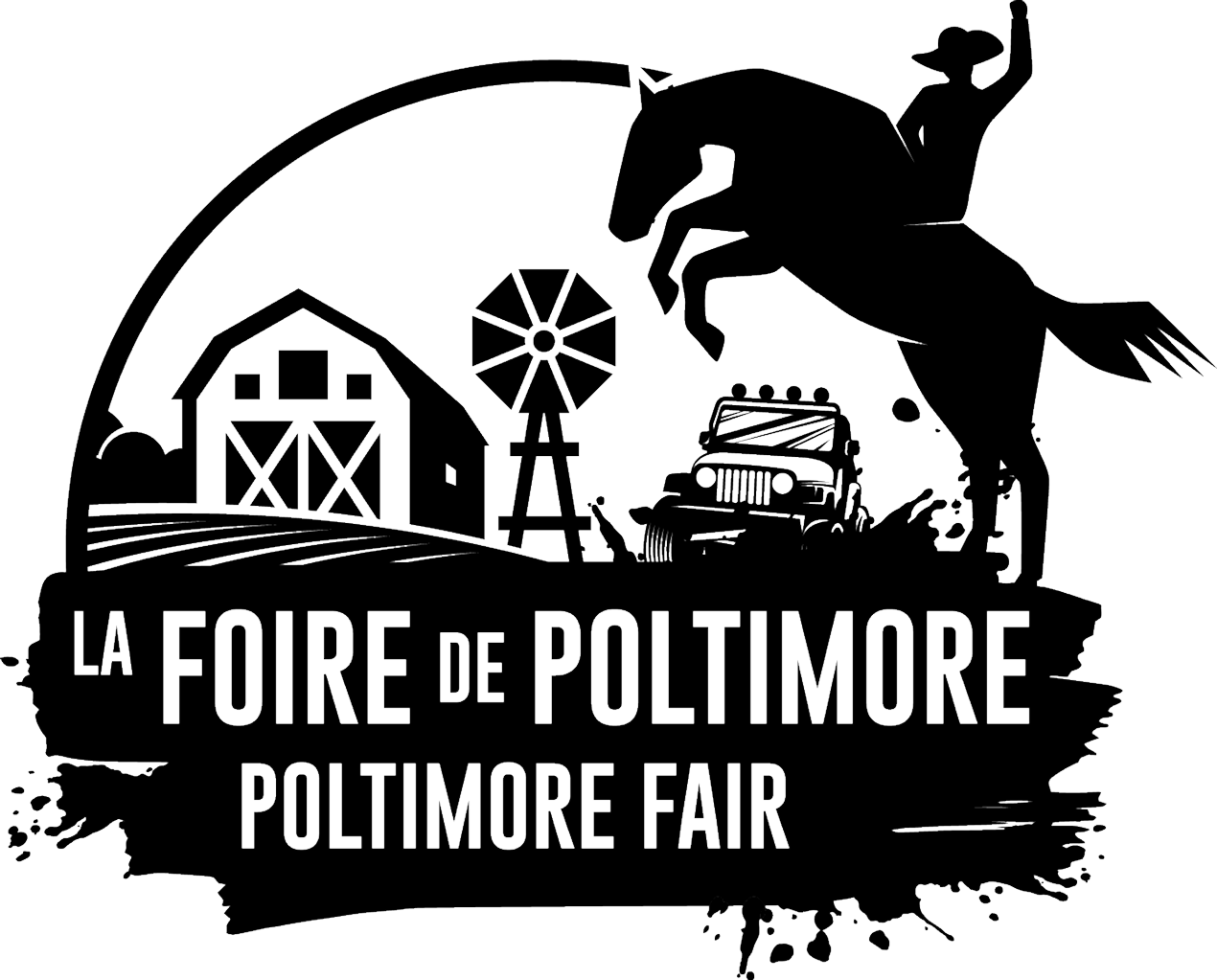 Company/Name: Address:City, Province, Postal Code:Phone: Email Address: Description of Product(s) that you sell:Name of Event:Poltimore Fair 2023Date of the Event:August 11, 12 & 13 2023Vendor Space:40$ for Weekend (shelter provided) 10’x10’30$ for Weekend (shelter required) 10’x10’5$ for Table RentalSIGNATURE:DATE:Name (printed):